附件1：住院医师规范化培训学员网上注册报名操作说明1.陕西省住院医师规范化培训招录流程图1-1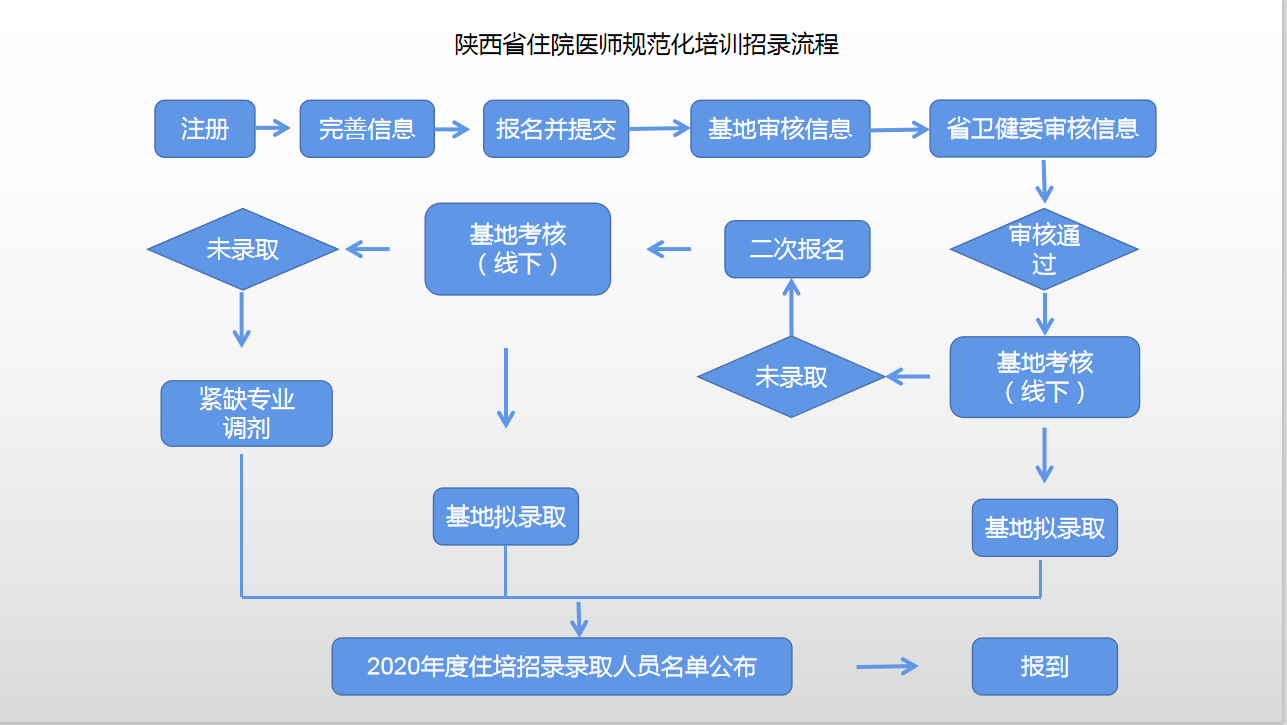 2.学员注册2.1系统登录网址为：http://shanxizyy.wsglw.net/，如图2-1。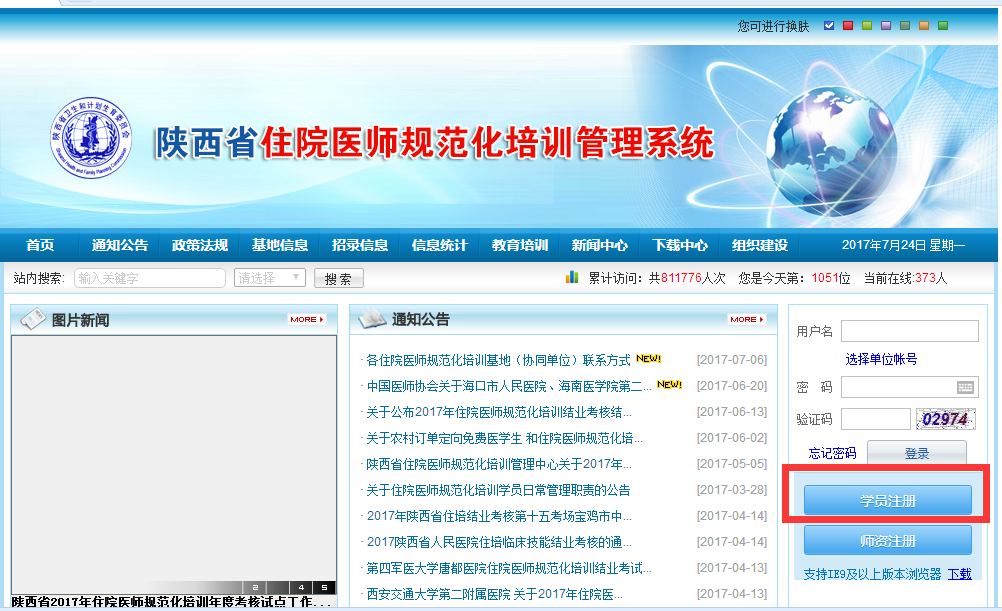 图2-12.2 点击学员注册，弹出学员注册对话框，如图2-2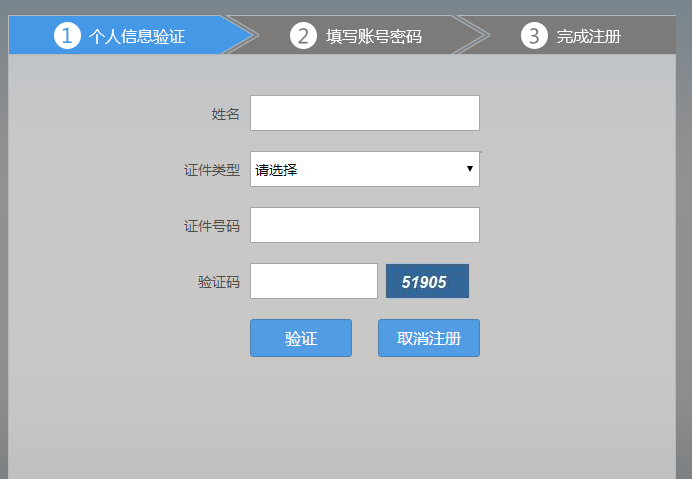 图2-22.3按照要求填写个人信息后，点击验证按钮后，弹出账号密码设置对话框，如图2-3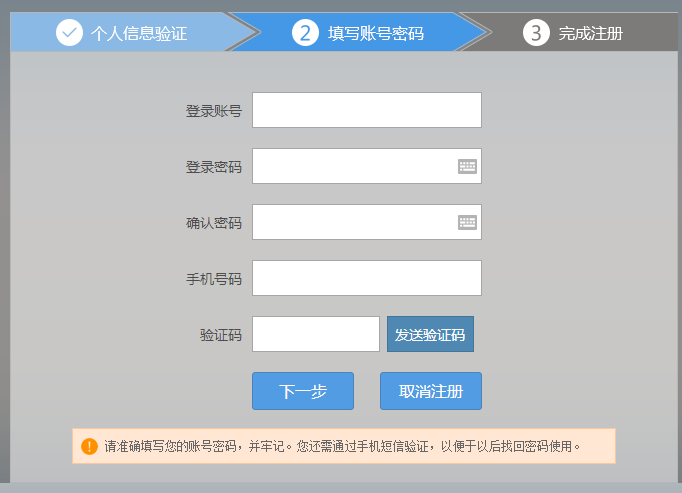 图2-32.4填写登录账号、登录密码、手机号码、验证码等信息，点击下一步，提示注册成功。如图2-4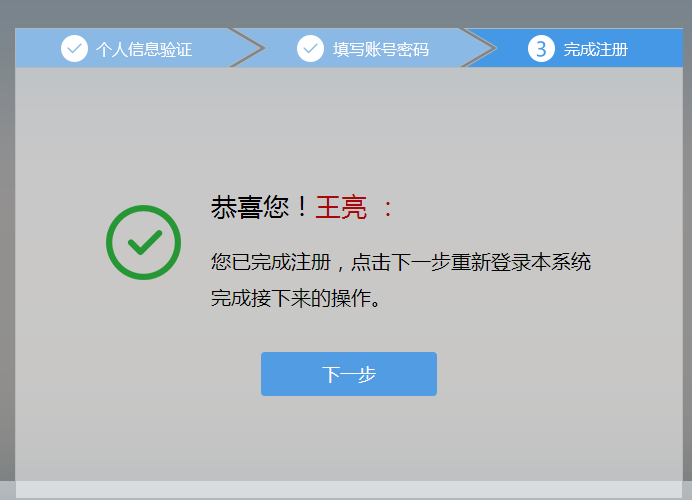 图2-43.学员登陆，完善个人信息3.1系统登录网址为：http://shanxizyy.wsglw.net/，输入注册时设置的用户名及密码，登录，如图3-1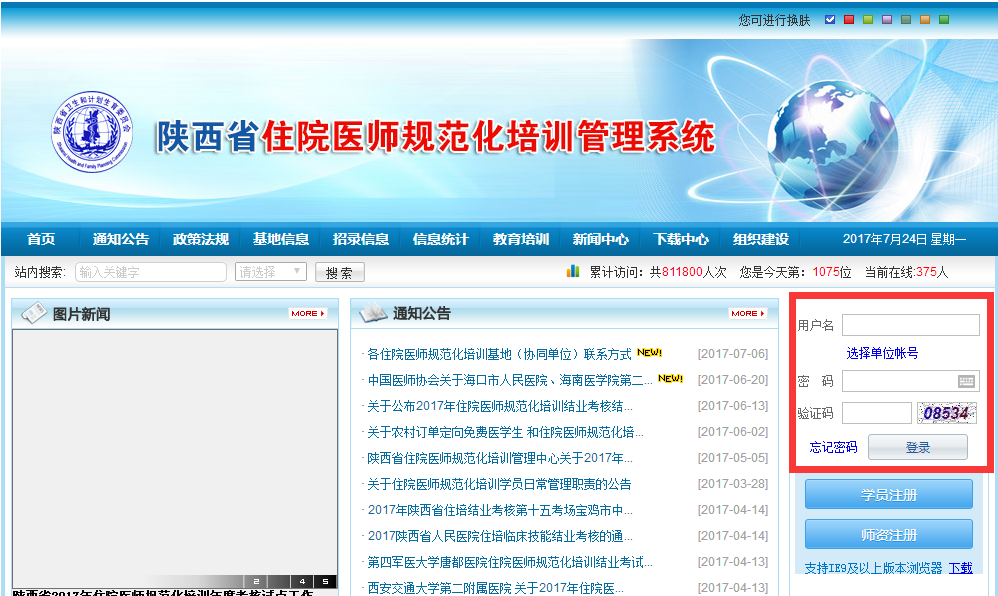 图3-13.2登录完成后，点击报名管理，选择学员信息维护，弹出学员信息维护界面，如图3-2（需要维护的信息有基本信息、联系信息、教育信息、工作信息，其中红色*号标记的为必填项，所有信息维护完毕后，才能进行学员报名）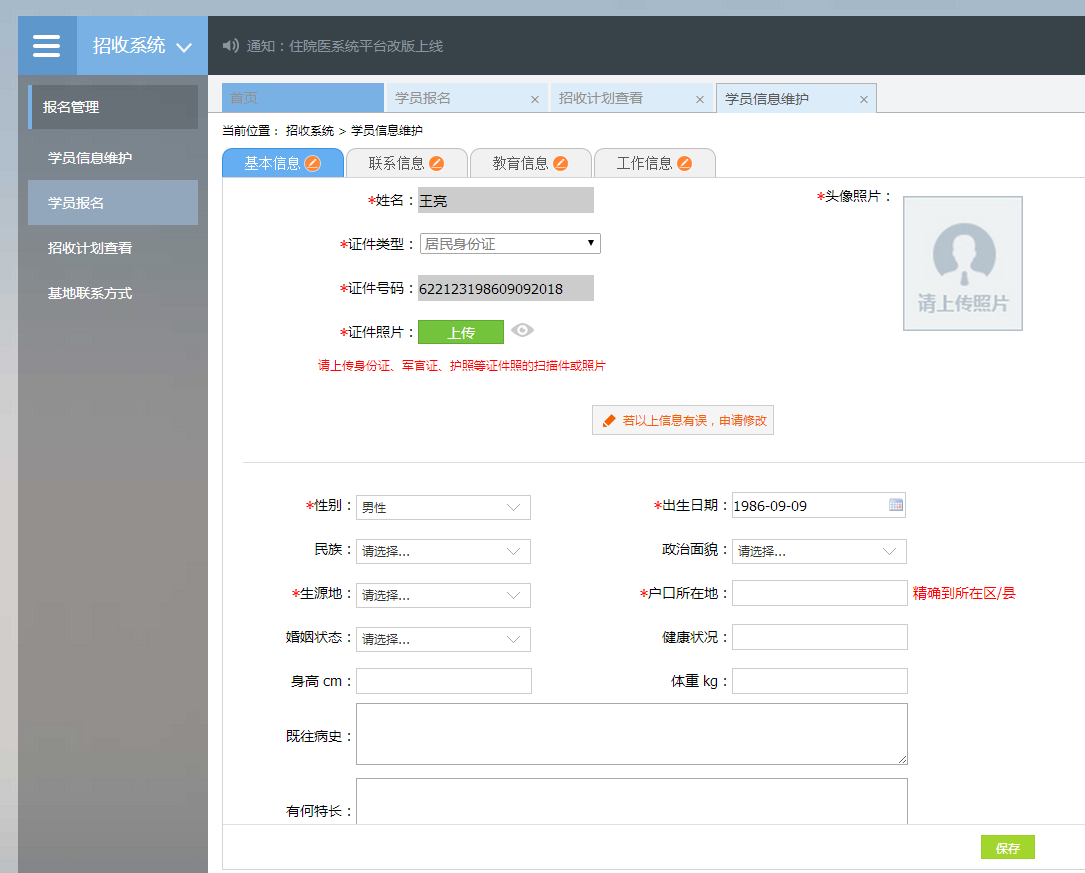 图3-23.3学员报名个人信息完善成功后，点击报名管理中的学员报名菜单，弹出学员报名模块，如图3-3：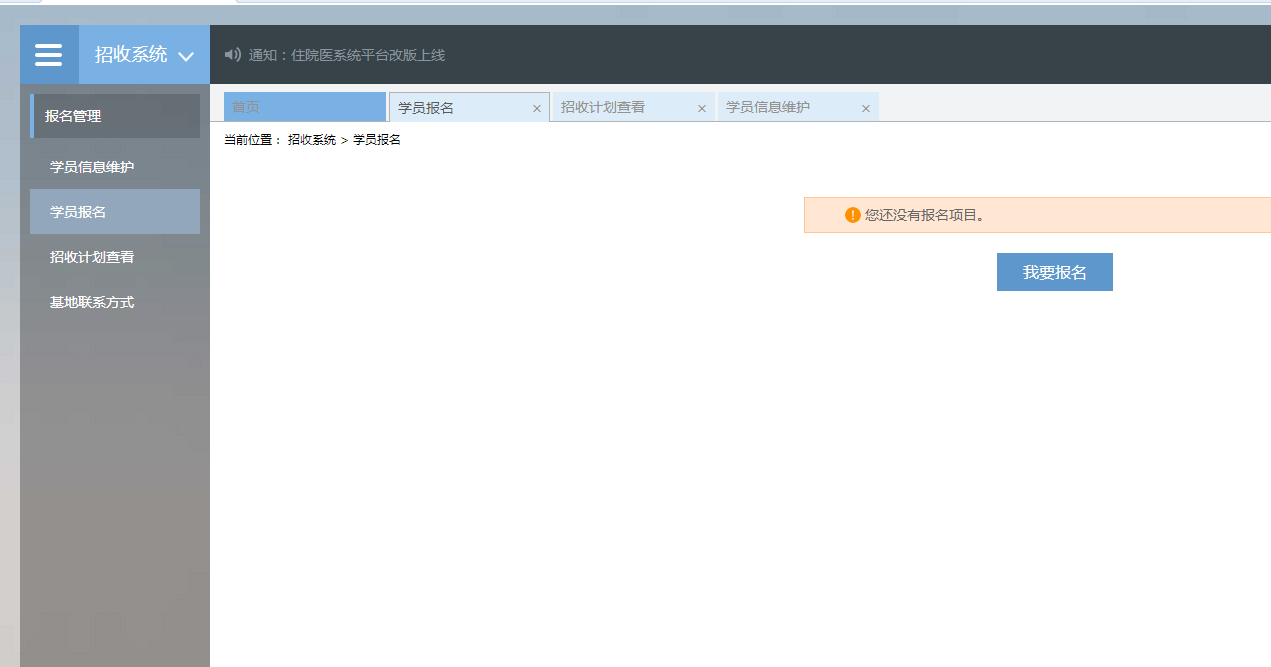 图3-3点击我要报名，出现报名详细流程，如图3-4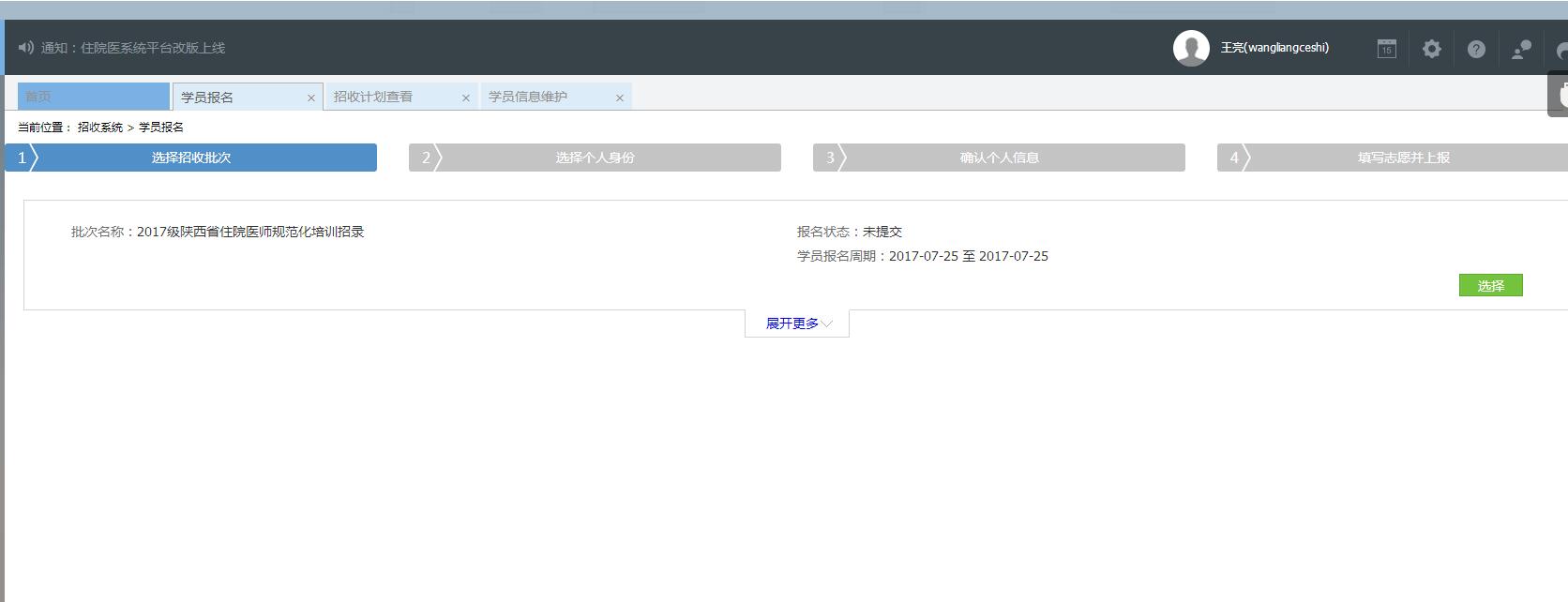 图3-4选择报名批次，出现人员类型选择界面，如图3-5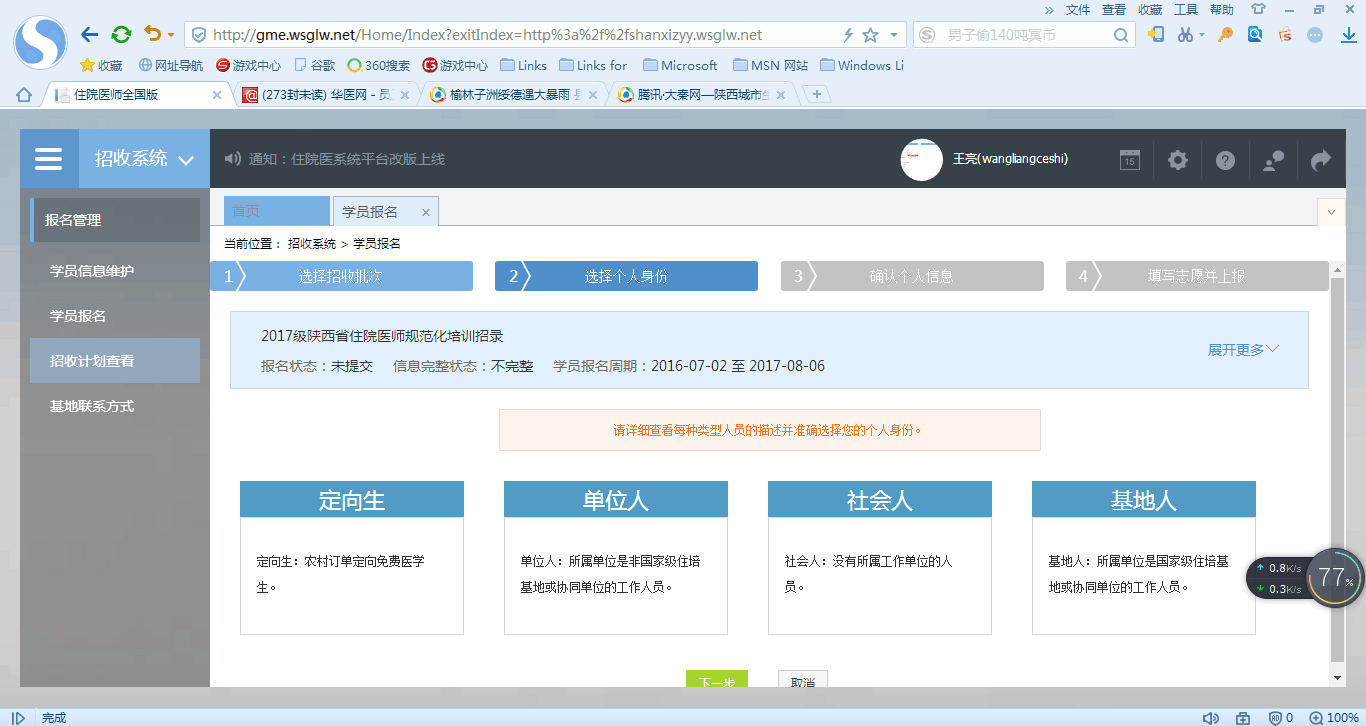 图3-5勾选相应的人员类型，点击下一步，出现人员信息确认页面，在该步骤确认个人信息无误后，点击下一步进入志愿选择界面，如图3-6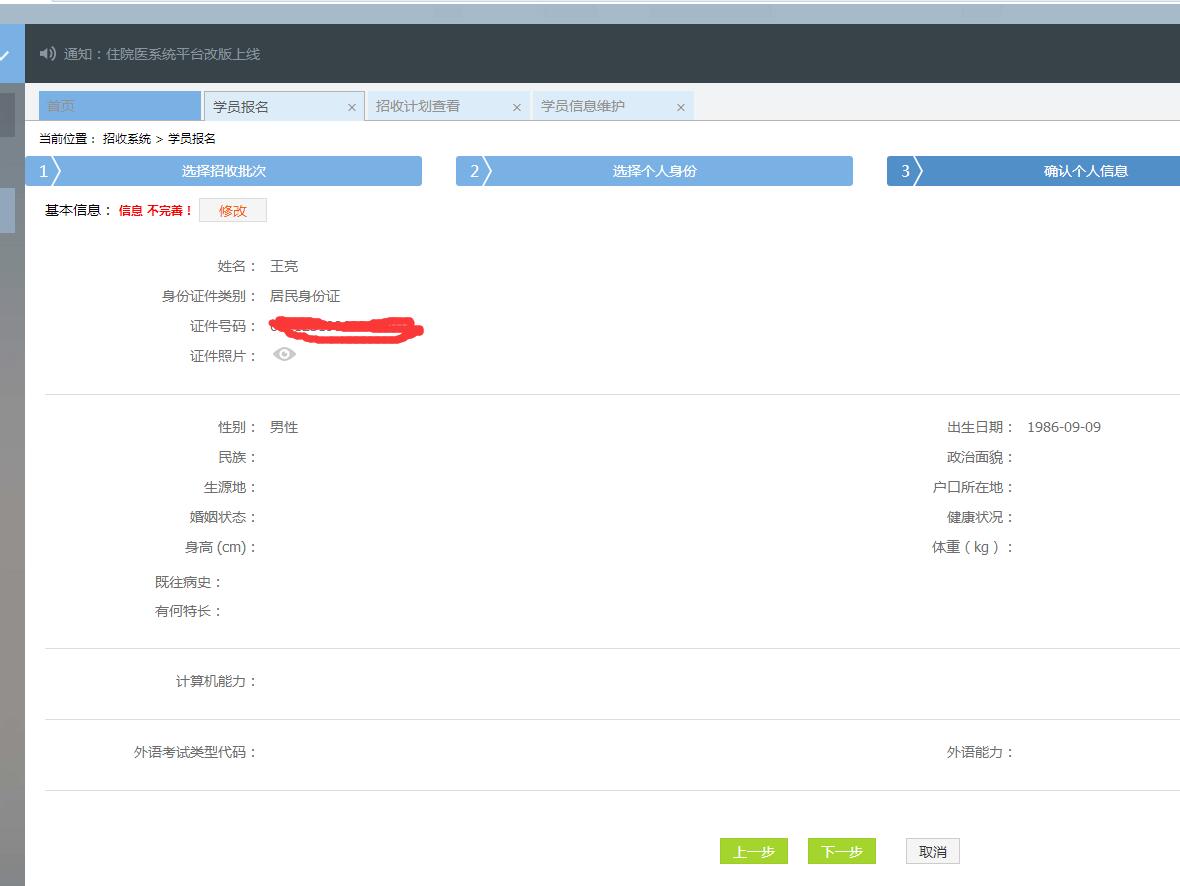 图3-6在该步骤选择相应的志愿及是否接受调剂。选择拟培训专业，基地（基地后边的红字表示该基地招录计划和已经报名的人数），点击确认并返回，如图3-7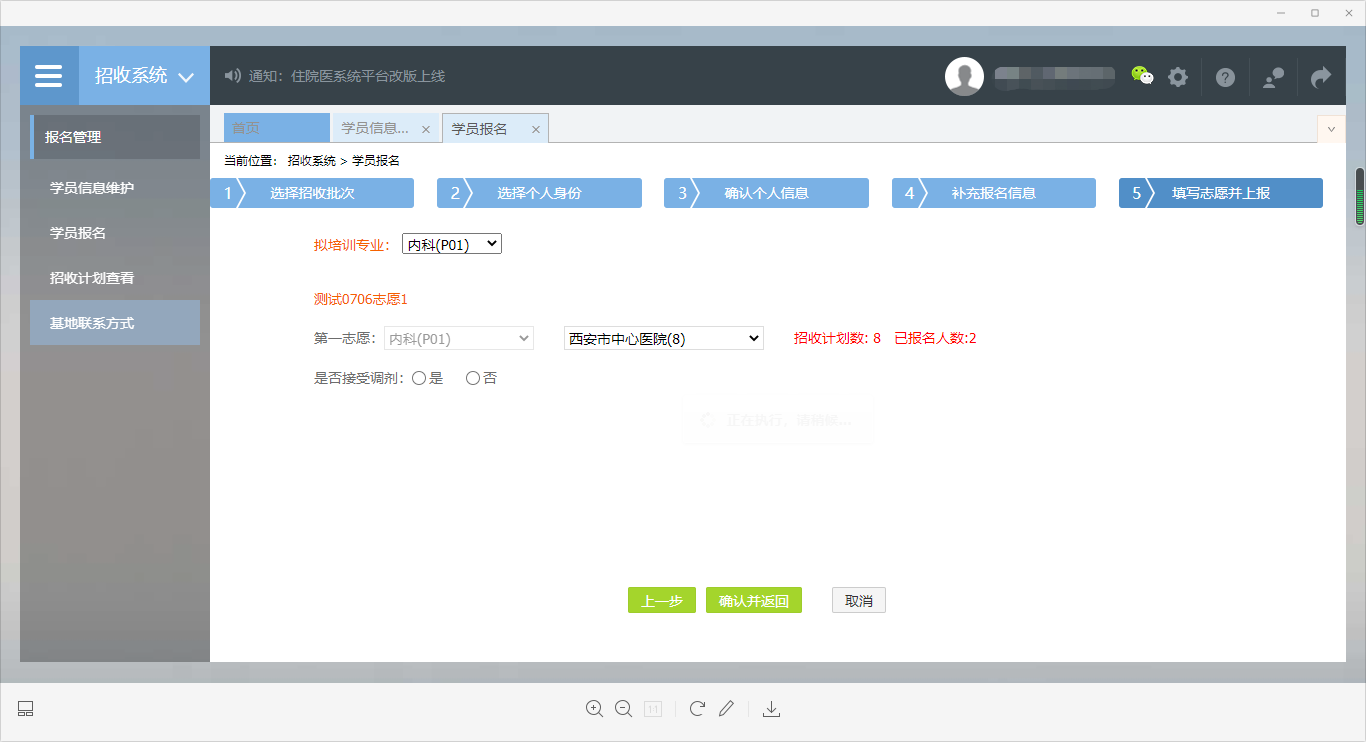 图3-7志愿填报完成后，点击提交按钮完成报名流程，如果提交按钮是灰色，表示报名信息不完整，请点击维护信息，完善信息后提交。如图3-8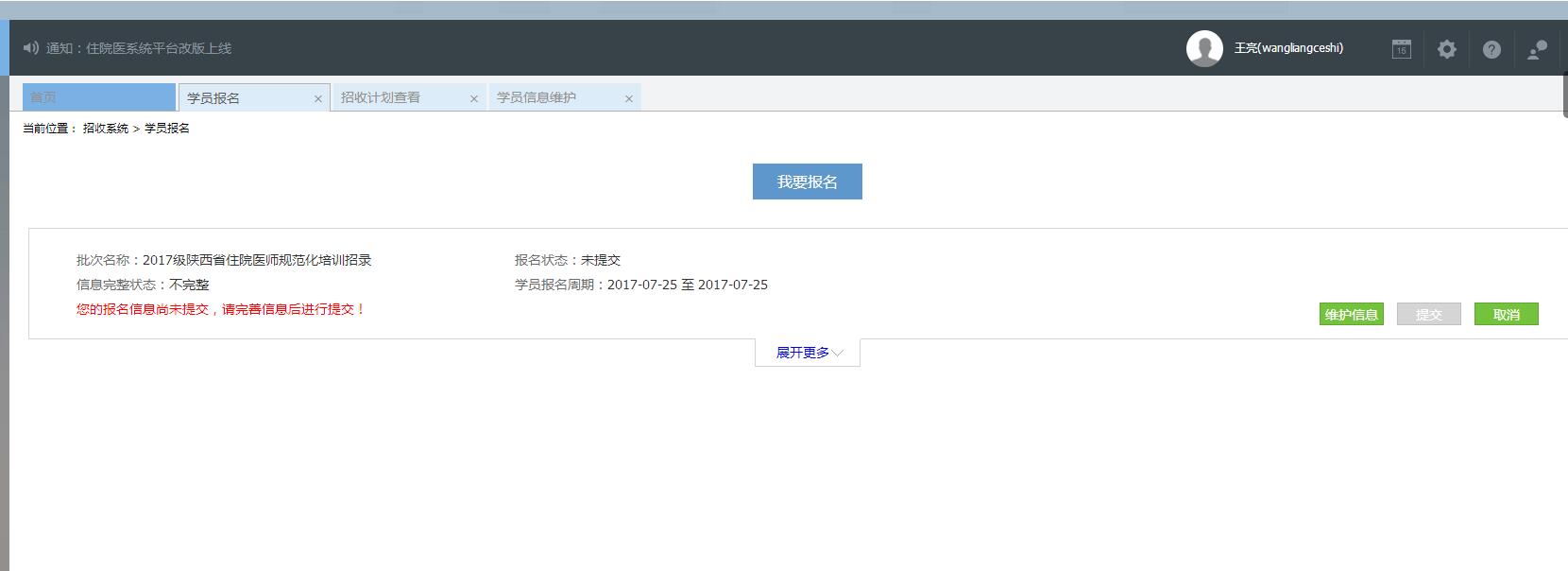 图3-8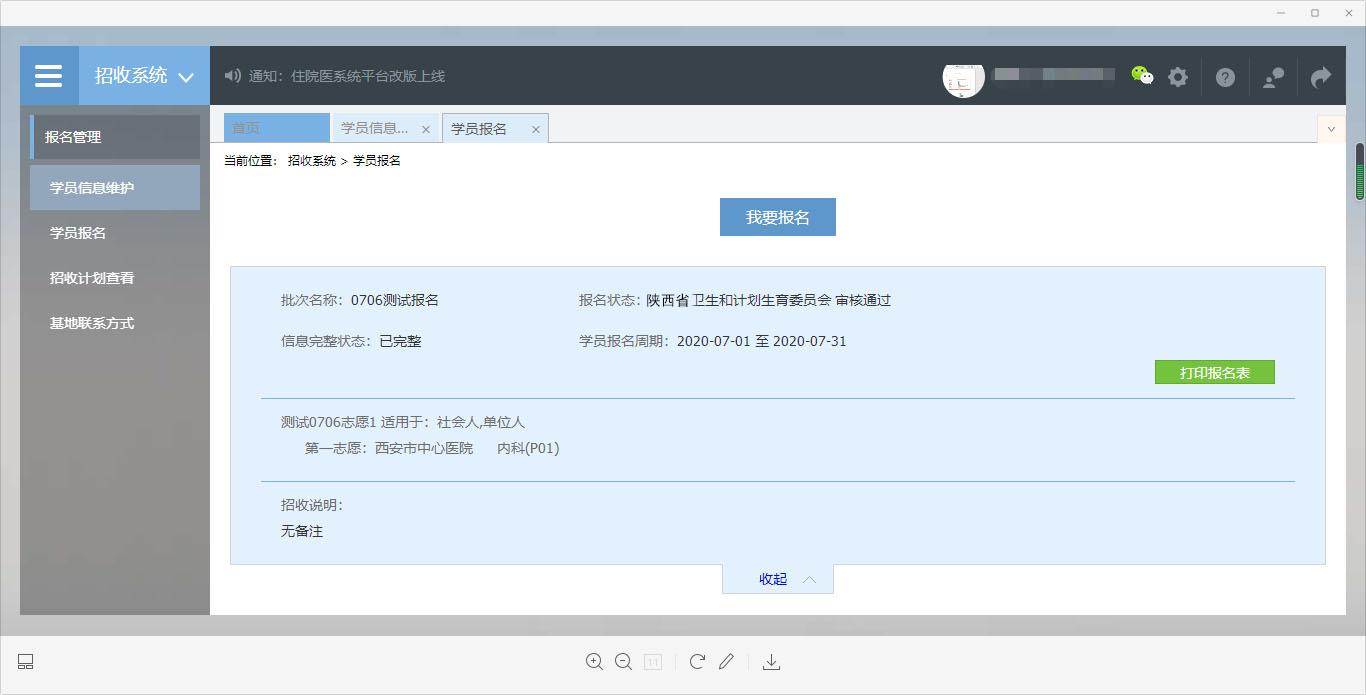 报名信息提交完成后，在报名状态一栏提示报名状态或审核状态，报名信息审核前显示的是报名状态，报名信息审核后显示的是审核状态。报名状态、审核状态以及录取状态分为以下几种：报名状态：已提交、未提交审核状态：基地审核通过、陕西省卫生健康委员会审核通过录取状态：已录取，录取基地：***基地；未录取